The documents provided must be arranged in the order listed below and emailed as one scanned PDF. This scanned document must be submitted via email to the following email address osptrooper@osp.oregon.gov. The subject line of the email should state your full name and personal history information. Failure to comply can result in disqualification. Answer each line. If an item does not apply, check “No” and enter “N/A” in the explanation column.Please do not submit the following documentation at this time: Resumes, letters of recommendation, letters or certificates of commendation, training certificates, civic awards, and any other materials you wish to have placed in your file. Hold these documents and present them to your background investigator at the time of your interview.Oregon State PoliceTraining and Recruiting Section 4190 Aumsville Hwy. SESalem, OR 97317503-378-4175osptrooper@osp.oregon.govSection 1: Applicant InformationFailure to complete this form or any other information may delay the processing of your background form:ALL QUESTIONS MUST BE ANSWERED – if you run out of room on the form, attach a supplemental Word document referencing the appropriate section.The information furnished on this form is confidential and is to be utilized for the purpose of enabling the Department of State Police to determine the applicant’s qualifications. This completed document must be emailed to osptrooper@osp.oregon.gov .PERSONAL DATASection 2: References For four (4) references and an alternate reference that are not related to you by blood or marriage, provide the following information.  List residents of Oregon if possible.List three (3) additional references, not already listed, who have known you at least three years.  Do not include persons related by blood or marriage, current co-workers, or current supervisors.  List residents of Oregon if possible.  List individuals who have known you for at least three (3) years.Section 3: Traffic/Arrest/Violation RecordsList ALL INCIDENTS in which you were CONTACTED by a police officer FOR ANY REASON.  This includes traffic crashes.  Attach an additional page if needed.  List all such matters, even if not formally charged, or no court appearance, or found not guilty, or matter settled by payment or fine including ALL CITATIONS. An applicant’s police contacts whether as a complainant, witness, victim, person of interest or suspect are relevant to their qualifications for the position of peach officer.  The number of contacts will not be used in evaluation of qualifications, but rather the potential behavior patters exhibited by those contacts.  Be complete and accurate in entering the following information. Section 4: Personal HistoryDomestic Partnership, Significant Other, or Spouse:List all children- natural, adopted, step and/or foster children and identify relationship.List all family members to include father, mother, brother(s), and sisters(s).Father:Mother:Sister/Brother:Sister/Brother:Sister/Brother:List all stepfather(s), stepmother(s), stepsister(s), and/or stepbrother(s) and any in-laws.Section 5: ResidencesList all residences since the age of 17 (start with most current). Current Residence:Section 6: EducationAttach ALL official high school and college transcripts, GED certificate and copies of diplomas.Section 7: EmploymentList every period of employment (part-time, full-time, temporary, seasonal, self-employed, and volunteer positions) and employer since age of 17 or the last ten (10) years, whichever is longer.  Account for all times including periods of unemployment. (Start with most current employment)List every period of employment and employer since age 17 or the last ten (10) years, whichever is longer.  Account for all times including periods of unemployment. (Start with most current employment)Section 8: Military ServiceNote: The Military Release form (attached) MUST be completed if you have served for any length of time for in any capacity.Army:Navy:Airforce:Marines:Coast Guard:Other:      Section 9: Financial The management of personal finances is relevant to an individual’s qualifications for the position of peace officer.  The amount of indebtedness will not be used in evaluation qualifications, but rather the behavior exhibited in meeting financial obligations.  Be complete and accurate in entering the following information.  Current Monthly IncomeSources of all other monthly income- fully describe source, including address, city, state, zip code, and telephone number.Current Assets- List all savings account(s), checking account(s), and investments.  Include names, addresses and phone numbers of institutions.LIST YOUR EQUITY IN OTHER ASSETS.  Include automobiles, recreational vehicles, real estate, investment income, rental property income, etc.  Equity is found by subtracting the amount owed from the market value and is not the current value of the item or property.TOTAL ASSETS.  Combine total monthly income, total of current assets, and total equity to find your total assets.Section 9: Credit HistoryList all open accounts including mortgages, rent, car payments, educational loans, and miscellaneous payments.  If you do not have five open accounts, include closed accounts so that you will have at least five accounts listed.  Include credit cards.Section 11: Career GoalsProvide complete answers to the following questions. Section 12: Skills and InterestsProvide complete answers to the following questions.Section 13: Drug and Alcohol UseAll impairing drugs/substances used that were not specifically prescribed by a medical professional, for each drug/substance provide:DrugsAlcoholOregon State PoliceTraining and Recruiting Section4160 Aumsville Hwy.Salem, OR 97317503-378-4510osp.trooper@state.or.us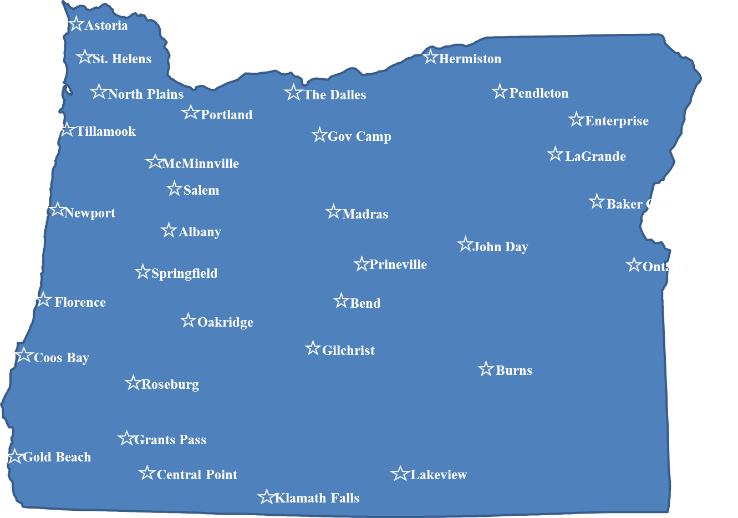 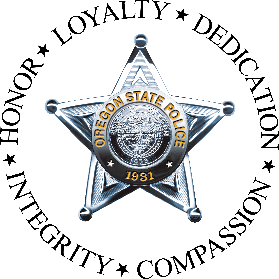 Oregon State PoliceSUPPLEMENTAL PERSONAL HISTORY INFORMATION CHECKLISTDocumentsIncludedIncludedIf NO, ExplainCopy of college transcriptsYesNoCopy of college transcriptsCopy of high school transcriptsYesNoCopy of high school transcriptsCopy of GED CertificateYesNoCopy of GED CertificateCopy of college diplomaYesNoCopy of college diplomaCopy of high school diploma, if diploma is unavailable, obtain a certified notice on letterhead indicatinggraduation date if applicableYesNoCopy of high school diploma, if diploma is unavailable, obtain a certified notice on letterhead indicatinggraduation date if applicableCopies of any Divorce DecreesYesNoCopies of any Divorce DecreesCopies of all Restraining Orders to which you are the respondentYesNoCopies of all Restraining Orders to which you are the respondentCopies of all police reports, court records, and a brief explanation for any arrest for any crime. This includesany citations issued in lieu of an arrest for any crime.YesNoCopies of all police reports, court records, and a brief explanation for any arrest for any crime. This includesany citations issued in lieu of an arrest for any crime.Copy of Birth Certificate or Naturalization DocumentYesNoCopy of Birth Certificate or Naturalization DocumentCopy of DD214, if applicableYesNoCopy of DD214, if applicableFull Name:LastFirstMiddleFull Name:LastFirstMiddleDate of Birth:Social Security Number:Social Security Number:DPSST #:(If applicable)Place of Birth:All City, State, or Country lived in since birth:All City, State, or Country lived in since birth:All City, State, or Country lived in since birth:Present Address:Street AddressStreet AddressStreet AddressApartment/Unit #Apartment/Unit #CityStateZIP CodeZIP CodePermanent Address:Street AddressStreet AddressStreet AddressApartment/Unit #Apartment/Unit #CityStateStateZIP CodeHome Phone:Work Phone:Message Phone:Cell Phone:Email Address:Height:Weight:Eye Color:Hair Color:Gender:Race:Citizenship Status:Distinguishing marks or features (i.e., scars, marks, tattoos, etc.):Distinguishing marks or features (i.e., scars, marks, tattoos, etc.):Distinguishing marks or features (i.e., scars, marks, tattoos, etc.):Distinguishing marks or features (i.e., scars, marks, tattoos, etc.):Distinguishing marks or features (i.e., scars, marks, tattoos, etc.):Distinguishing marks or features (i.e., scars, marks, tattoos, etc.):Distinguishing marks or features (i.e., scars, marks, tattoos, etc.):Driver’s License No.:State:DL Expiration:List any other states where you have been licensed to operate a motor vehicle and dates:List any other states where you have been licensed to operate a motor vehicle and dates:List any other states where you have been licensed to operate a motor vehicle and dates:List any other states where you have been licensed to operate a motor vehicle and dates:List any other states where you have been licensed to operate a motor vehicle and dates:List any other states where you have been licensed to operate a motor vehicle and dates:List all motor vehicles registered to you.  Include the Make, Model, Year, License Plate Number, and Issuing State:List all motor vehicles registered to you.  Include the Make, Model, Year, License Plate Number, and Issuing State:List all motor vehicles registered to you.  Include the Make, Model, Year, License Plate Number, and Issuing State:List all motor vehicles registered to you.  Include the Make, Model, Year, License Plate Number, and Issuing State:List all motor vehicles registered to you.  Include the Make, Model, Year, License Plate Number, and Issuing State:List all motor vehicles registered to you.  Include the Make, Model, Year, License Plate Number, and Issuing State:N/AList all your current and past social media accounts.  Include your username and/or screen name for each account. (Twitter, Facebook, LinkedIn, Instagram, Snapchat, Reddit, TikTok, etc.)List all your current and past social media accounts.  Include your username and/or screen name for each account. (Twitter, Facebook, LinkedIn, Instagram, Snapchat, Reddit, TikTok, etc.)Full Name:Email address:Mailing Address: Home Phone:Employer:Employer Street Address:Employer Mailing Address:Work Phone:Full Name:Email address:Mailing Address: Home Phone:Employer:Employer Street Address:Employer Mailing Address:Work Phone:Full Name:Email address:Mailing Address: Home Phone:Employer:Employer Street Address:Employer Mailing Address:Work Phone:Full Name:Email address:Mailing Address: Home Phone:Employer:Employer Street Address:Employer Mailing Address:Work Phone:Full Name:Email address:Email address:Street Address:Years Know:Years Know:Mailing Address:Phone Number:Phone Number:Employer:Employer Street Address:Employer Mailing Address:Work Phone:Relationship:Date of last contact:Date of last contact:Full Name:Email address:Email address:Street Address:Years Know:Years Know:Mailing Address:Phone Number:Phone Number:Employer:Employer Street Address:Employer Mailing Address:Work Phone:Relationship:Date of last contact:Date of last contact:Full Name:Email address:Email address:Street Address:Years Know:Years Know:Mailing Address:Phone Number:Phone Number:Employer:Employer Street Address:Employer Mailing Address:Work Phone:Relationship:Date of last contact:Date of last contact:Additional Information:Date:Place:Police Agency:Final Disposition:Describe Incident:Describe Incident:Describe Incident:Describe Incident:Describe Incident:Describe Incident:Describe Incident:Describe Incident:Describe Incident:Date:Place:Police Agency:Final Disposition:Describe Incident:Describe Incident:Describe Incident:Describe Incident:Describe Incident:Describe Incident:Describe Incident:Describe Incident:Describe Incident:Date:Place:Police Agency:Final Disposition:Describe Incident:Describe Incident:Describe Incident:Describe Incident:Describe Incident:Describe Incident:Describe Incident:Describe Incident:Describe Incident:Date:Place:Police Agency:Final Disposition:Describe Incident:Describe Incident:Describe Incident:Describe Incident:Describe Incident:Describe Incident:Describe Incident:Describe Incident:Describe Incident:Additional Information:Has any member of your family, including in-laws, spouse/significant other/domestic partner, or anyone else with whom you are closely associated, or with whom you have lived, been arrested for anything other than traffic violations?YESNODate:Name and Relationship:Date of Birth:Date of Birth:Place:Place:Charge:Final Disposition:Date:Name and Relationship:Date of Birth:Date of Birth:Place:Place:Charge:Final Disposition:Date:Name and Relationship:Date of Birth:Date of Birth:Place:Place:Charge:Final Disposition:Additional Information:Additional Information:Additional Information:Additional Information:Additional Information:Additional Information:Additional Information:Additional Information:Additional Information:Additional Information:Additional Information:Current Domestic Partners Full Name:Current Domestic Partners Full Name:Date of Birth:Date of Birth:Other Names Used:Other Names Used:Street Address:Street Address:Phone Number:Phone Number:Phone Number:Phone Number:Driver’s License No. & StateDriver’s License No. & StateEmail:Email:Email:Email:Employer:Employer:Employer Address:Employer Address:Occupation:Occupation:Salary:Salary:Salary:Salary:$     Work Phone:Work Phone:Ex-Domestic Partner’s Full Name:Ex-Domestic Partner’s Full Name:Date of Birth:Date of Birth:Other Names Used:Other Names Used:Street Address:Street Address:Phone:Phone:Email:Email:Email:Email:Ex-Domestic Partner’s Full Name:Ex-Domestic Partner’s Full Name:Date of Birth:Date of Birth:Other Names Used:Other Names Used:Street Address:Street Address:Phone:Phone:Email:Email:Email:Email:Additional Information:Additional Information:Additional Information:Additional Information:Additional Information:Additional Information:Additional Information:Additional Information:Additional Information:Full Name:Other Names Used:Additional Parent/Guardian Names:Street Address:Email:Relationship:Date of Birth:Full Name:Other Names Used:Additional Parent/Guardian Names:Street Address:Email:Relationship:Date of Birth:Full Name:Other Names Used:Additional Parent/Guardian Names:Street Address:Email:Relationship:Relationship:Date of Birth:Full Name:Other Names Used:Additional Parent/Guardian Names:Street Address:Email:Relationship:Date of Birth:Additional Information:Are you required to pay child support?YESNOMonthly amount:$     Full Name:Other Names Used:Street Address:Email Address:Date of Birth:Phone:Employer and Occupation:Business  Address:Phone:Full Name:Other Names Used:Street Address:Email Address:Date of Birth:Phone:Employer and Occupation:Business  Address:Phone:Full Name:Other Names Used:Street Address:Email Address:Date of Birth:Phone:Employer and Occupation:Business  Address:Phone:Full Name:Other Names Used:Street Address:Email Address:Date of Birth:Phone:Employer and Occupation:Business  Address:Phone:Full Name:Full Name:Other Names Used:Street Address:Street Address:Email Address:Email Address:Date of Birth:Phone:Employer and Occupation:Employer and Occupation:Business  Address:Business  Address:Phone:Additional Information:Full Name:Full Name:Relationship:Relationship:Other Names Used:Street Address:Street Address:Email Address:Email Address:Date of Birth:Phone:Employer and Occupation:Employer and Occupation:Business  Address:Business  Address:Phone:Full Name:Relationship:Relationship:Other Names Used:Street Address:Email Address:Date of Birth:Phone:Employer and Occupation:Business  Address:Phone:Full Name:Relationship:Relationship:Other Names Used:Street Address:Email Address:Date of Birth:Phone:Employer and Occupation:Business  Address:Phone:Full Name:Relationship:Relationship:Other Names Used:Street Address:Email Address:Date of Birth:Phone:Employer and Occupation:Business  Address:Phone:Full Name:Relationship:Relationship:Other Names Used:Street Address:Email Address:Date of Birth:Phone:Employer and Occupation:Business  Address:Phone:Additional Information:From:To:To: Provide Full Address:With whom did you live?With whom did you live?With whom did you live?Relationship:Person’s Current Address:Person’s Current Address:Person’s Current Address:Current Phone No.:To whom was payment made?To whom was payment made?To whom was payment made?Rent or Own:Rent or Own:Full current address:Full current address:Full current address:Current Phone No.:From:To:To: Provide Full Address:With whom did you live?With whom did you live?With whom did you live?Relationship:Person’s Current Address:Person’s Current Address:Person’s Current Address:Current Phone No.:To whom was payment made?To whom was payment made?To whom was payment made?Rent or Own:Rent or Own:Full current address:Full current address:Full current address:Current Phone No.:From:To:To: Provide Full Address:With whom did you live?With whom did you live?With whom did you live?Relationship:Person’s Current Address:Person’s Current Address:Person’s Current Address:Current Phone No.:To whom was payment made?To whom was payment made?To whom was payment made?Rent or Own:Rent or Own:Full current address:Full current address:Full current address:Current Phone No.:From:To:To: Provide Full Address:With whom did you live?With whom did you live?With whom did you live?Relationship:Person’s Current Address:Person’s Current Address:Person’s Current Address:Current Phone No.:To whom was payment made?To whom was payment made?To whom was payment made?Rent or Own:Rent or Own:Full current address:Full current address:Full current address:Current Phone No.:From:To:To: Provide Full Address:With whom did you live?With whom did you live?With whom did you live?Relationship:Person’s Current Address:Person’s Current Address:Person’s Current Address:Current Phone No.:To whom was payment made?To whom was payment made?To whom was payment made?Rent or Own:Rent or Own:Full current address:Full current address:Full current address:Current Phone No.:From:To:To: Provide Full Address:With whom did you live?With whom did you live?With whom did you live?Relationship:Person’s Current Address:Person’s Current Address:Person’s Current Address:Current Phone No.:To whom was payment made?To whom was payment made?To whom was payment made?Rent or Own:Rent or Own:Full current address:Full current address:Full current address:Current Phone No.:From:To:To: Provide Full Address:With whom did you live?With whom did you live?With whom did you live?Relationship:Person’s Current Address:Person’s Current Address:Person’s Current Address:Current Phone No.:To whom was payment made?To whom was payment made?To whom was payment made?Rent or Own:Rent or Own:Full current address:Full current address:Full current address:Current Phone No.:Additional Information:High School:Address:From:From:To:Credits:GPA:Year Graduated:Year Graduated:Major:Year you expected to graduate:Year you expected to graduate:Degree(s):Do you have a high school diploma or certificate for passing an approved high school equivalency test (GED):Do you have a high school diploma or certificate for passing an approved high school equivalency test (GED):Do you have a high school diploma or certificate for passing an approved high school equivalency test (GED):Do you have a high school diploma or certificate for passing an approved high school equivalency test (GED):Do you have a high school diploma or certificate for passing an approved high school equivalency test (GED):Do you have a high school diploma or certificate for passing an approved high school equivalency test (GED):Do you have a high school diploma or certificate for passing an approved high school equivalency test (GED):Do you have a high school diploma or certificate for passing an approved high school equivalency test (GED):Do you have a high school diploma or certificate for passing an approved high school equivalency test (GED):Do you have a high school diploma or certificate for passing an approved high school equivalency test (GED): Yes      NoSchool:Address:From:From:To:Credits:GPA:Year Graduated:Year Graduated:Major:Year you expected to graduate:Year you expected to graduate:Degree(s):School:Address:From:From:To:Credits:GPA:Year Graduated:Year Graduated:Major:Year you expected to graduate:Year you expected to graduate:Degree(s):School:Address:From:From:To:Credits:GPA:Year Graduated:Year Graduated:Major:Year you expected to graduate:Year you expected to graduate:Degree(s):Additional Information:Do you want your present employer contacted?YESNOInitial:From:To:To:To:Name of Employer/Organization:Name of Employer/Organization:Name of Employer/Organization:Street Address:Street Address:Mailing Address:Mailing Address:Phone No.:Job Title and Duties:Job Title and Duties:Monthly Salary:$     Name of Supervisor:Name of Supervisor:Employment Status:Employment Status:Employment Status:Supervisors Phone No.:Supervisors Phone No.:Supervisors Phone No.:Supervisors Phone No.:Supervisors Phone No.:Supervisor’s Email:Supervisor’s Email:Supervisor’s Email:Name of Co-worker #1:Name of Co-worker #1:Name of Co-worker #1:Name of Co-worker #1:Name of Co-worker #1:Co-Worker #1 Title:Co-Worker #1 Title:Co-Worker #1 Title:Co-Worker #1 Phone:Co-Worker #1 Phone:Co-Worker #1 Phone:Co-Worker #1 Phone:Co-Worker #1 Phone:Co-Worker #1 Email:Co-Worker #1 Email:Co-Worker #1 Email:Name of Co-Worker #2Name of Co-Worker #2Name of Co-Worker #2Name of Co-Worker #2Name of Co-Worker #2Co-Worker #2 Title:Co-Worker #2 Title:Co-Worker #2 Title:Co-Worker #2 Phone:Co-Worker #2 Phone:Co-Worker #2 Phone:Co-Worker #2 Phone:Co-Worker #2 Phone:Co-Worker #2 Email:Co-Worker #2 Email:Co-Worker #2 Email:Name of Co-Worker #3Name of Co-Worker #3Name of Co-Worker #3Name of Co-Worker #3Name of Co-Worker #3Co-Worker #3 Title:Co-Worker #3 Title:Co-Worker #3 Title:Co-Worker #3 Phone:Co-Worker #3 Phone:Co-Worker #3 Phone:Co-Worker #3 Phone:Co-Worker #3 Phone:Co-Worker #3 Email:Co-Worker #3 Email:Co-Worker #3 Email:HR Manager Name:HR Manager Name:HR Manager Name:HR Manager Name:HR Manager Title:HR Manager Title:HR Manager Title:HR Manager Title:HR Manager Phone:HR Manager Phone:HR Manager Phone:HR Manager Phone:HR Manager Email:HR Manager Email:HR Manager Email:HR Manager Email:Was any disciplinary action taken against you?Was any disciplinary action taken against you?Was any disciplinary action taken against you?Was any disciplinary action taken against you?Was any disciplinary action taken against you?Was any disciplinary action taken against you?Was any disciplinary action taken against you?Was any disciplinary action taken against you?YESYESYESNOIf YES, attach a page labeled “Section 10: Employment” and explain fully.If YES, attach a page labeled “Section 10: Employment” and explain fully.If YES, attach a page labeled “Section 10: Employment” and explain fully.If YES, attach a page labeled “Section 10: Employment” and explain fully.If YES, attach a page labeled “Section 10: Employment” and explain fully.If YES, attach a page labeled “Section 10: Employment” and explain fully.If YES, attach a page labeled “Section 10: Employment” and explain fully.If YES, attach a page labeled “Section 10: Employment” and explain fully.If YES, attach a page labeled “Section 10: Employment” and explain fully.If YES, attach a page labeled “Section 10: Employment” and explain fully.If YES, attach a page labeled “Section 10: Employment” and explain fully.If YES, attach a page labeled “Section 10: Employment” and explain fully.If YES, attach a page labeled “Section 10: Employment” and explain fully.If YES, attach a page labeled “Section 10: Employment” and explain fully.Reason for leaving:Reason for leaving:Reason for leaving:From:To:To:To:Name of Employer/Organization:Name of Employer/Organization:Name of Employer/Organization:Street Address:Street Address:Mailing Address:Mailing Address:Phone No.:Job Title and Duties:Job Title and Duties:Monthly Salary:$     Name of Supervisor:Name of Supervisor:Employment Status:Employment Status:Employment Status:Supervisors Phone No.:Supervisors Phone No.:Supervisors Phone No.:Supervisors Phone No.:Supervisors Phone No.:Supervisor’s Email:Supervisor’s Email:Supervisor’s Email:Name of Co-worker #1:Name of Co-worker #1:Name of Co-worker #1:Name of Co-worker #1:Name of Co-worker #1:Co-Worker #1 Title:Co-Worker #1 Title:Co-Worker #1 Title:Co-Worker #1 Phone:Co-Worker #1 Phone:Co-Worker #1 Phone:Co-Worker #1 Phone:Co-Worker #1 Phone:Co-Worker #1 Email:Co-Worker #1 Email:Co-Worker #1 Email:Name of Co-Worker #2Name of Co-Worker #2Name of Co-Worker #2Name of Co-Worker #2Name of Co-Worker #2Co-Worker #2 Title:Co-Worker #2 Title:Co-Worker #2 Title:Co-Worker #2 Phone:Co-Worker #2 Phone:Co-Worker #2 Phone:Co-Worker #2 Phone:Co-Worker #2 Phone:Co-Worker #2 Email:Co-Worker #2 Email:Co-Worker #2 Email:Name of Co-Worker #3Name of Co-Worker #3Name of Co-Worker #3Name of Co-Worker #3Name of Co-Worker #3Co-Worker #3 Title:Co-Worker #3 Title:Co-Worker #3 Title:Co-Worker #3 Phone:Co-Worker #3 Phone:Co-Worker #3 Phone:Co-Worker #3 Phone:Co-Worker #3 Phone:Co-Worker #3 Email:Co-Worker #3 Email:Co-Worker #3 Email:HR Manager Name:HR Manager Name:HR Manager Name:HR Manager Name:HR Manager Title:HR Manager Title:HR Manager Title:HR Manager Title:HR Manager Phone:HR Manager Phone:HR Manager Phone:HR Manager Phone:HR Manager Email:HR Manager Email:HR Manager Email:HR Manager Email:Was any disciplinary action taken against you?Was any disciplinary action taken against you?Was any disciplinary action taken against you?Was any disciplinary action taken against you?Was any disciplinary action taken against you?Was any disciplinary action taken against you?Was any disciplinary action taken against you?Was any disciplinary action taken against you?YESYESYESNOIf YES, attach a page labeled “Section 10: Employment” and explain fully.If YES, attach a page labeled “Section 10: Employment” and explain fully.If YES, attach a page labeled “Section 10: Employment” and explain fully.If YES, attach a page labeled “Section 10: Employment” and explain fully.If YES, attach a page labeled “Section 10: Employment” and explain fully.If YES, attach a page labeled “Section 10: Employment” and explain fully.If YES, attach a page labeled “Section 10: Employment” and explain fully.If YES, attach a page labeled “Section 10: Employment” and explain fully.If YES, attach a page labeled “Section 10: Employment” and explain fully.If YES, attach a page labeled “Section 10: Employment” and explain fully.If YES, attach a page labeled “Section 10: Employment” and explain fully.If YES, attach a page labeled “Section 10: Employment” and explain fully.If YES, attach a page labeled “Section 10: Employment” and explain fully.If YES, attach a page labeled “Section 10: Employment” and explain fully.Reason for leaving:Reason for leaving:Reason for leaving:From:To:To:To:Name of Employer/Organization:Name of Employer/Organization:Name of Employer/Organization:Street Address:Street Address:Mailing Address:Mailing Address:Phone No.:Job Title and Duties:Job Title and Duties:Monthly Salary:$     Name of Supervisor:Name of Supervisor:Employment Status:Employment Status:Employment Status:Supervisors Phone No.:Supervisors Phone No.:Supervisors Phone No.:Supervisors Phone No.:Supervisors Phone No.:Supervisor’s Email:Supervisor’s Email:Supervisor’s Email:Name of Co-worker #1:Name of Co-worker #1:Name of Co-worker #1:Name of Co-worker #1:Name of Co-worker #1:Co-Worker #1 Title:Co-Worker #1 Title:Co-Worker #1 Title:Co-Worker #1 Phone:Co-Worker #1 Phone:Co-Worker #1 Phone:Co-Worker #1 Phone:Co-Worker #1 Phone:Co-Worker #1 Email:Co-Worker #1 Email:Co-Worker #1 Email:Name of Co-Worker #2Name of Co-Worker #2Name of Co-Worker #2Name of Co-Worker #2Name of Co-Worker #2Co-Worker #2 Title:Co-Worker #2 Title:Co-Worker #2 Title:Co-Worker #2 Phone:Co-Worker #2 Phone:Co-Worker #2 Phone:Co-Worker #2 Phone:Co-Worker #2 Phone:Co-Worker #2 Email:Co-Worker #2 Email:Co-Worker #2 Email:Name of Co-Worker #3Name of Co-Worker #3Name of Co-Worker #3Name of Co-Worker #3Name of Co-Worker #3Co-Worker #3 Title:Co-Worker #3 Title:Co-Worker #3 Title:Co-Worker #3 Phone:Co-Worker #3 Phone:Co-Worker #3 Phone:Co-Worker #3 Phone:Co-Worker #3 Phone:Co-Worker #3 Email:Co-Worker #3 Email:Co-Worker #3 Email:HR Manager Name:HR Manager Name:HR Manager Name:HR Manager Name:HR Manager Title:HR Manager Title:HR Manager Title:HR Manager Title:HR Manager Phone:HR Manager Phone:HR Manager Phone:HR Manager Phone:HR Manager Email:HR Manager Email:HR Manager Email:HR Manager Email:Was any disciplinary action taken against you?Was any disciplinary action taken against you?Was any disciplinary action taken against you?Was any disciplinary action taken against you?Was any disciplinary action taken against you?Was any disciplinary action taken against you?Was any disciplinary action taken against you?Was any disciplinary action taken against you?YESYESYESNOIf YES, attach a page labeled “Section 10: Employment” and explain fully.If YES, attach a page labeled “Section 10: Employment” and explain fully.If YES, attach a page labeled “Section 10: Employment” and explain fully.If YES, attach a page labeled “Section 10: Employment” and explain fully.If YES, attach a page labeled “Section 10: Employment” and explain fully.If YES, attach a page labeled “Section 10: Employment” and explain fully.If YES, attach a page labeled “Section 10: Employment” and explain fully.If YES, attach a page labeled “Section 10: Employment” and explain fully.If YES, attach a page labeled “Section 10: Employment” and explain fully.If YES, attach a page labeled “Section 10: Employment” and explain fully.If YES, attach a page labeled “Section 10: Employment” and explain fully.If YES, attach a page labeled “Section 10: Employment” and explain fully.If YES, attach a page labeled “Section 10: Employment” and explain fully.If YES, attach a page labeled “Section 10: Employment” and explain fully.Reason for leaving:Reason for leaving:Reason for leaving:From:To:To:To:Name of Employer/Organization:Name of Employer/Organization:Name of Employer/Organization:Street Address:Street Address:Mailing Address:Mailing Address:Phone No.:Job Title and Duties:Job Title and Duties:Monthly Salary:$     Name of Supervisor:Name of Supervisor:Employment Status:Employment Status:Employment Status:Supervisors Phone No.:Supervisors Phone No.:Supervisors Phone No.:Supervisors Phone No.:Supervisors Phone No.:Supervisor’s Email:Supervisor’s Email:Supervisor’s Email:Name of Co-worker #1:Name of Co-worker #1:Name of Co-worker #1:Name of Co-worker #1:Name of Co-worker #1:Co-Worker #1 Title:Co-Worker #1 Title:Co-Worker #1 Title:Co-Worker #1 Phone:Co-Worker #1 Phone:Co-Worker #1 Phone:Co-Worker #1 Phone:Co-Worker #1 Phone:Co-Worker #1 Email:Co-Worker #1 Email:Co-Worker #1 Email:Name of Co-Worker #2Name of Co-Worker #2Name of Co-Worker #2Name of Co-Worker #2Name of Co-Worker #2Co-Worker #2 Title:Co-Worker #2 Title:Co-Worker #2 Title:Co-Worker #2 Phone:Co-Worker #2 Phone:Co-Worker #2 Phone:Co-Worker #2 Phone:Co-Worker #2 Phone:Co-Worker #2 Email:Co-Worker #2 Email:Co-Worker #2 Email:Name of Co-Worker #3Name of Co-Worker #3Name of Co-Worker #3Name of Co-Worker #3Name of Co-Worker #3Co-Worker #3 Title:Co-Worker #3 Title:Co-Worker #3 Title:Co-Worker #3 Phone:Co-Worker #3 Phone:Co-Worker #3 Phone:Co-Worker #3 Phone:Co-Worker #3 Phone:Co-Worker #3 Email:Co-Worker #3 Email:Co-Worker #3 Email:HR Manager Name:HR Manager Name:HR Manager Name:HR Manager Name:HR Manager Title:HR Manager Title:HR Manager Title:HR Manager Title:HR Manager Phone:HR Manager Phone:HR Manager Phone:HR Manager Phone:HR Manager Email:HR Manager Email:HR Manager Email:HR Manager Email:Was any disciplinary action taken against you?Was any disciplinary action taken against you?Was any disciplinary action taken against you?Was any disciplinary action taken against you?Was any disciplinary action taken against you?Was any disciplinary action taken against you?Was any disciplinary action taken against you?Was any disciplinary action taken against you?YESYESYESNOIf YES, attach a page labeled “Section 10: Employment” and explain fully.If YES, attach a page labeled “Section 10: Employment” and explain fully.If YES, attach a page labeled “Section 10: Employment” and explain fully.If YES, attach a page labeled “Section 10: Employment” and explain fully.If YES, attach a page labeled “Section 10: Employment” and explain fully.If YES, attach a page labeled “Section 10: Employment” and explain fully.If YES, attach a page labeled “Section 10: Employment” and explain fully.If YES, attach a page labeled “Section 10: Employment” and explain fully.If YES, attach a page labeled “Section 10: Employment” and explain fully.If YES, attach a page labeled “Section 10: Employment” and explain fully.If YES, attach a page labeled “Section 10: Employment” and explain fully.If YES, attach a page labeled “Section 10: Employment” and explain fully.If YES, attach a page labeled “Section 10: Employment” and explain fully.If YES, attach a page labeled “Section 10: Employment” and explain fully.Reason for leaving:Reason for leaving:Reason for leaving:From:To:To:To:Name of Employer/Organization:Name of Employer/Organization:Name of Employer/Organization:Street Address:Street Address:Mailing Address:Mailing Address:Phone No.:Job Title and Duties:Job Title and Duties:Monthly Salary:$     Name of Supervisor:Name of Supervisor:Employment Status:Employment Status:Employment Status:Supervisors Phone No.:Supervisors Phone No.:Supervisors Phone No.:Supervisors Phone No.:Supervisors Phone No.:Supervisor’s Email:Supervisor’s Email:Supervisor’s Email:Name of Co-worker #1:Name of Co-worker #1:Name of Co-worker #1:Name of Co-worker #1:Name of Co-worker #1:Co-Worker #1 Title:Co-Worker #1 Title:Co-Worker #1 Title:Co-Worker #1 Phone:Co-Worker #1 Phone:Co-Worker #1 Phone:Co-Worker #1 Phone:Co-Worker #1 Phone:Co-Worker #1 Email:Co-Worker #1 Email:Co-Worker #1 Email:Name of Co-Worker #2Name of Co-Worker #2Name of Co-Worker #2Name of Co-Worker #2Name of Co-Worker #2Co-Worker #2 Title:Co-Worker #2 Title:Co-Worker #2 Title:Co-Worker #2 Phone:Co-Worker #2 Phone:Co-Worker #2 Phone:Co-Worker #2 Phone:Co-Worker #2 Phone:Co-Worker #2 Email:Co-Worker #2 Email:Co-Worker #2 Email:Name of Co-Worker #3Name of Co-Worker #3Name of Co-Worker #3Name of Co-Worker #3Name of Co-Worker #3Co-Worker #3 Title:Co-Worker #3 Title:Co-Worker #3 Title:Co-Worker #3 Phone:Co-Worker #3 Phone:Co-Worker #3 Phone:Co-Worker #3 Phone:Co-Worker #3 Phone:Co-Worker #3 Email:Co-Worker #3 Email:Co-Worker #3 Email:HR Manager Name:HR Manager Name:HR Manager Name:HR Manager Name:HR Manager Title:HR Manager Title:HR Manager Title:HR Manager Title:HR Manager Phone:HR Manager Phone:HR Manager Phone:HR Manager Phone:HR Manager Email:HR Manager Email:HR Manager Email:HR Manager Email:Was any disciplinary action taken against you?Was any disciplinary action taken against you?Was any disciplinary action taken against you?Was any disciplinary action taken against you?Was any disciplinary action taken against you?Was any disciplinary action taken against you?Was any disciplinary action taken against you?Was any disciplinary action taken against you?YESYESYESNOIf YES, attach a page labeled “Section 10: Employment” and explain fully.If YES, attach a page labeled “Section 10: Employment” and explain fully.If YES, attach a page labeled “Section 10: Employment” and explain fully.If YES, attach a page labeled “Section 10: Employment” and explain fully.If YES, attach a page labeled “Section 10: Employment” and explain fully.If YES, attach a page labeled “Section 10: Employment” and explain fully.If YES, attach a page labeled “Section 10: Employment” and explain fully.If YES, attach a page labeled “Section 10: Employment” and explain fully.If YES, attach a page labeled “Section 10: Employment” and explain fully.If YES, attach a page labeled “Section 10: Employment” and explain fully.If YES, attach a page labeled “Section 10: Employment” and explain fully.If YES, attach a page labeled “Section 10: Employment” and explain fully.If YES, attach a page labeled “Section 10: Employment” and explain fully.If YES, attach a page labeled “Section 10: Employment” and explain fully.Reason for leaving:Reason for leaving:Reason for leaving:From:To:To:To:Name of Employer/Organization:Name of Employer/Organization:Name of Employer/Organization:Street Address:Street Address:Mailing Address:Mailing Address:Phone No.:Job Title and Duties:Job Title and Duties:Monthly Salary:$     Name of Supervisor:Name of Supervisor:Employment Status:Employment Status:Employment Status:Supervisors Phone No.:Supervisors Phone No.:Supervisors Phone No.:Supervisors Phone No.:Supervisors Phone No.:Supervisor’s Email:Supervisor’s Email:Supervisor’s Email:Name of Co-worker #1:Name of Co-worker #1:Name of Co-worker #1:Name of Co-worker #1:Name of Co-worker #1:Co-Worker #1 Title:Co-Worker #1 Title:Co-Worker #1 Title:Co-Worker #1 Phone:Co-Worker #1 Phone:Co-Worker #1 Phone:Co-Worker #1 Phone:Co-Worker #1 Phone:Co-Worker #1 Email:Co-Worker #1 Email:Co-Worker #1 Email:Name of Co-Worker #2Name of Co-Worker #2Name of Co-Worker #2Name of Co-Worker #2Name of Co-Worker #2Co-Worker #2 Title:Co-Worker #2 Title:Co-Worker #2 Title:Co-Worker #2 Phone:Co-Worker #2 Phone:Co-Worker #2 Phone:Co-Worker #2 Phone:Co-Worker #2 Phone:Co-Worker #2 Email:Co-Worker #2 Email:Co-Worker #2 Email:Name of Co-Worker #3Name of Co-Worker #3Name of Co-Worker #3Name of Co-Worker #3Name of Co-Worker #3Co-Worker #3 Title:Co-Worker #3 Title:Co-Worker #3 Title:Co-Worker #3 Phone:Co-Worker #3 Phone:Co-Worker #3 Phone:Co-Worker #3 Phone:Co-Worker #3 Phone:Co-Worker #3 Email:Co-Worker #3 Email:Co-Worker #3 Email:HR Manager Name:HR Manager Name:HR Manager Name:HR Manager Name:HR Manager Title:HR Manager Title:HR Manager Title:HR Manager Title:HR Manager Phone:HR Manager Phone:HR Manager Phone:HR Manager Phone:HR Manager Email:HR Manager Email:HR Manager Email:HR Manager Email:Was any disciplinary action taken against you?Was any disciplinary action taken against you?Was any disciplinary action taken against you?Was any disciplinary action taken against you?Was any disciplinary action taken against you?Was any disciplinary action taken against you?Was any disciplinary action taken against you?Was any disciplinary action taken against you?YESYESYESNOIf YES, attach a page labeled “Section 10: Employment” and explain fully.If YES, attach a page labeled “Section 10: Employment” and explain fully.If YES, attach a page labeled “Section 10: Employment” and explain fully.If YES, attach a page labeled “Section 10: Employment” and explain fully.If YES, attach a page labeled “Section 10: Employment” and explain fully.If YES, attach a page labeled “Section 10: Employment” and explain fully.If YES, attach a page labeled “Section 10: Employment” and explain fully.If YES, attach a page labeled “Section 10: Employment” and explain fully.If YES, attach a page labeled “Section 10: Employment” and explain fully.If YES, attach a page labeled “Section 10: Employment” and explain fully.If YES, attach a page labeled “Section 10: Employment” and explain fully.If YES, attach a page labeled “Section 10: Employment” and explain fully.If YES, attach a page labeled “Section 10: Employment” and explain fully.If YES, attach a page labeled “Section 10: Employment” and explain fully.Reason for leaving:Reason for leaving:Reason for leaving:From:To:To:To:Name of Employer/Organization:Name of Employer/Organization:Name of Employer/Organization:Street Address:Street Address:Mailing Address:Mailing Address:Phone No.:Job Title and Duties:Job Title and Duties:Monthly Salary:$     Name of Supervisor:Name of Supervisor:Employment Status:Employment Status:Employment Status:Supervisors Phone No.:Supervisors Phone No.:Supervisors Phone No.:Supervisors Phone No.:Supervisors Phone No.:Supervisor’s Email:Supervisor’s Email:Supervisor’s Email:Name of Co-worker #1:Name of Co-worker #1:Name of Co-worker #1:Name of Co-worker #1:Name of Co-worker #1:Co-Worker #1 Title:Co-Worker #1 Title:Co-Worker #1 Title:Co-Worker #1 Phone:Co-Worker #1 Phone:Co-Worker #1 Phone:Co-Worker #1 Phone:Co-Worker #1 Phone:Co-Worker #1 Email:Co-Worker #1 Email:Co-Worker #1 Email:Name of Co-Worker #2Name of Co-Worker #2Name of Co-Worker #2Name of Co-Worker #2Name of Co-Worker #2Co-Worker #2 Title:Co-Worker #2 Title:Co-Worker #2 Title:Co-Worker #2 Phone:Co-Worker #2 Phone:Co-Worker #2 Phone:Co-Worker #2 Phone:Co-Worker #2 Phone:Co-Worker #2 Email:Co-Worker #2 Email:Co-Worker #2 Email:Name of Co-Worker #3Name of Co-Worker #3Name of Co-Worker #3Name of Co-Worker #3Name of Co-Worker #3Co-Worker #3 Title:Co-Worker #3 Title:Co-Worker #3 Title:Co-Worker #3 Phone:Co-Worker #3 Phone:Co-Worker #3 Phone:Co-Worker #3 Phone:Co-Worker #3 Phone:Co-Worker #3 Email:Co-Worker #3 Email:Co-Worker #3 Email:HR Manager Name:HR Manager Name:HR Manager Name:HR Manager Name:HR Manager Title:HR Manager Title:HR Manager Title:HR Manager Title:HR Manager Phone:HR Manager Phone:HR Manager Phone:HR Manager Phone:HR Manager Email:HR Manager Email:HR Manager Email:HR Manager Email:Was any disciplinary action taken against you?Was any disciplinary action taken against you?Was any disciplinary action taken against you?Was any disciplinary action taken against you?Was any disciplinary action taken against you?Was any disciplinary action taken against you?Was any disciplinary action taken against you?Was any disciplinary action taken against you?YESYESYESNOIf YES, attach a page labeled “Section 10: Employment” and explain fully.If YES, attach a page labeled “Section 10: Employment” and explain fully.If YES, attach a page labeled “Section 10: Employment” and explain fully.If YES, attach a page labeled “Section 10: Employment” and explain fully.If YES, attach a page labeled “Section 10: Employment” and explain fully.If YES, attach a page labeled “Section 10: Employment” and explain fully.If YES, attach a page labeled “Section 10: Employment” and explain fully.If YES, attach a page labeled “Section 10: Employment” and explain fully.If YES, attach a page labeled “Section 10: Employment” and explain fully.If YES, attach a page labeled “Section 10: Employment” and explain fully.If YES, attach a page labeled “Section 10: Employment” and explain fully.If YES, attach a page labeled “Section 10: Employment” and explain fully.If YES, attach a page labeled “Section 10: Employment” and explain fully.If YES, attach a page labeled “Section 10: Employment” and explain fully.Reason for leaving:Reason for leaving:Reason for leaving:From:To:To:To:Name of Employer/Organization:Name of Employer/Organization:Name of Employer/Organization:Street Address:Street Address:Mailing Address:Mailing Address:Phone No.:Job Title and Duties:Job Title and Duties:Monthly Salary:$     Name of Supervisor:Name of Supervisor:Employment Status:Employment Status:Employment Status:Supervisors Phone No.:Supervisors Phone No.:Supervisors Phone No.:Supervisors Phone No.:Supervisors Phone No.:Supervisor’s Email:Supervisor’s Email:Supervisor’s Email:Name of Co-worker #1:Name of Co-worker #1:Name of Co-worker #1:Name of Co-worker #1:Name of Co-worker #1:Co-Worker #1 Title:Co-Worker #1 Title:Co-Worker #1 Title:Co-Worker #1 Phone:Co-Worker #1 Phone:Co-Worker #1 Phone:Co-Worker #1 Phone:Co-Worker #1 Phone:Co-Worker #1 Email:Co-Worker #1 Email:Co-Worker #1 Email:Name of Co-Worker #2Name of Co-Worker #2Name of Co-Worker #2Name of Co-Worker #2Name of Co-Worker #2Co-Worker #2 Title:Co-Worker #2 Title:Co-Worker #2 Title:Co-Worker #2 Phone:Co-Worker #2 Phone:Co-Worker #2 Phone:Co-Worker #2 Phone:Co-Worker #2 Phone:Co-Worker #2 Email:Co-Worker #2 Email:Co-Worker #2 Email:Name of Co-Worker #3Name of Co-Worker #3Name of Co-Worker #3Name of Co-Worker #3Name of Co-Worker #3Co-Worker #3 Title:Co-Worker #3 Title:Co-Worker #3 Title:Co-Worker #3 Phone:Co-Worker #3 Phone:Co-Worker #3 Phone:Co-Worker #3 Phone:Co-Worker #3 Phone:Co-Worker #3 Email:Co-Worker #3 Email:Co-Worker #3 Email:HR Manager Name:HR Manager Name:HR Manager Name:HR Manager Name:HR Manager Title:HR Manager Title:HR Manager Title:HR Manager Title:HR Manager Phone:HR Manager Phone:HR Manager Phone:HR Manager Phone:HR Manager Email:HR Manager Email:HR Manager Email:HR Manager Email:Was any disciplinary action taken against you?Was any disciplinary action taken against you?Was any disciplinary action taken against you?Was any disciplinary action taken against you?Was any disciplinary action taken against you?Was any disciplinary action taken against you?Was any disciplinary action taken against you?Was any disciplinary action taken against you?YESYESYESNOIf YES, attach a page labeled “Section 10: Employment” and explain fully.If YES, attach a page labeled “Section 10: Employment” and explain fully.If YES, attach a page labeled “Section 10: Employment” and explain fully.If YES, attach a page labeled “Section 10: Employment” and explain fully.If YES, attach a page labeled “Section 10: Employment” and explain fully.If YES, attach a page labeled “Section 10: Employment” and explain fully.If YES, attach a page labeled “Section 10: Employment” and explain fully.If YES, attach a page labeled “Section 10: Employment” and explain fully.If YES, attach a page labeled “Section 10: Employment” and explain fully.If YES, attach a page labeled “Section 10: Employment” and explain fully.If YES, attach a page labeled “Section 10: Employment” and explain fully.If YES, attach a page labeled “Section 10: Employment” and explain fully.If YES, attach a page labeled “Section 10: Employment” and explain fully.If YES, attach a page labeled “Section 10: Employment” and explain fully.Reason for leaving:Reason for leaving:Reason for leaving:Additional Information:Selective Service Number (if after January 15, 1960):Enlisted Date:Discharge Date:Re-entry Code:Type of Discharge:MOS:Job Title:Contact Person:Email:Enlisted Date:Discharge Date:Re-entry Code:Type of Discharge:MOS:Job Title:Contact Person:Email:Enlisted Date:Discharge Date:Re-entry Code:Type of Discharge:MOS:Job Title:Contact Person:Email:Enlisted Date:Discharge Date:Re-entry Code:Type of Discharge:MOS:Job Title:Contact Person:Email:Enlisted Date:Discharge Date:Re-entry Code:Type of Discharge:MOS:Job Title:Contact Person:Email:Enlisted Date:Discharge Date:Re-entry Code:Type of Discharge:MOS:Job Title:Contact Person:Email:Additional Information:Current Monthly Salary:$     Spouse’s or Partner’s Monthly Salary:$     $     $     $     $     Total Monthly Income:$     Additional Information:Type of Account:$     Institution:Type of Account:$     Institution:Type of Account:$     Institution:Type of Account:$     Institution:Additional Information:Rental Property Income$     Investment Income$     Other than Salary, Employment Related Income$     $     $     $     Additional Information:Additional Information:TOTAL ASSETS:$     Column 1Monthly PaymentColumn 2Current BalanceOriginal AmountAccount Information$     $     $     $     $     $     Creditor’s Name and AddressCreditor’s Name and AddressPhone NumberPhone Number$     $     $     $     $     $     Account No.Date IncurredReason for DebtAny Late Payments?$     $     $     $     $     $     Creditor’s Name and AddressCreditor’s Name and AddressPhone NumberPhone Number$     $     $     $     $     $     Account No.Date IncurredReason for DebtAny Late Payments?$     $     $     $     $     $     Creditor’s Name and AddressCreditor’s Name and AddressPhone NumberPhone Number$     $     $     $     $     $     Account No.Date IncurredReason for DebtAny Late Payments?$     $     $     $     $     $     Creditor’s Name and AddressCreditor’s Name and AddressPhone NumberPhone Number$     $     $     $     $     $     Account No.Date IncurredReason for DebtAny Late Payments?$     $     $     $     $     $     Creditor’s Name and AddressCreditor’s Name and AddressPhone NumberPhone Number$     $     $     $     $     $     Account No.Date IncurredReason for DebtAny Late Payments?$     $     $     $     $     $     Creditor’s Name and AddressCreditor’s Name and AddressPhone NumberPhone Number$     $     $     $     $     $     Account No.Date IncurredReason for DebtAny Late Payments?$     $     $     $     $     $     Creditor’s Name and AddressCreditor’s Name and AddressPhone NumberPhone Number$     $     $     $     $     $     Account No.Date IncurredReason for DebtAny Late Payments?$     $     $     $     $     $     Creditor’s Name and AddressCreditor’s Name and AddressPhone NumberPhone Number$     $     $     $     $     $     Account No.Date IncurredReason for DebtAny Late Payments?$     $     $     $     $     $     Creditor’s Name and AddressCreditor’s Name and AddressPhone NumberPhone Number$     $     $     $     $     $     Account No.Date IncurredReason for DebtAny Late Payments?$     $     $     $     $     $     Creditor’s Name and AddressCreditor’s Name and AddressPhone NumberPhone Number$     $     $     $     $     $     Account No.Date IncurredReason for DebtAny Late Payments?$     Total of Column 1: Monthly Payments$     Total of Column 2: Total DebtsAdditional Information:When did your interest in public service, and specifically law enforcement begin?When did you begin to prepare yourself for a career in law enforcement?  What steps have you taken?What personal attributes do you possess that would establish your fitness for service as a police officer with the Department of State Police?What would you identify as your two greatest strengths? Why?What would you identify as your two greatest weaknesses? Why?What are your reasons for wanting to be a police officer?What are your reasons for applying for a law enforcement position with the Oregon State Police?What skills, knowledge, ability, training, and experience do you have that would establish your fitness for service as a police officer with the Department of State Police?List special skills.  Be specific as to your level of expertise.  (Examples are languages, pilot’s license, martial arts, diving, computers, etc.).List your hobbies, interests, and recreational activities.Date first usedDate first usedDate last usedDate last usedFrequencyFrequencyTypeOccupation at time of useOccupation at time of useAge when usedTo:To:How was the drug/substance consumed? (Ingested, topically applied, etc.)How was the drug/substance consumed? (Ingested, topically applied, etc.)How was the drug/substance consumed? (Ingested, topically applied, etc.)How was the drug/substance consumed? (Ingested, topically applied, etc.)How was the drug/substance obtained?How was the drug/substance obtained?Describe involvement of this drug/substance?(Growing, manufacturing, selling, smuggling, transporting, purchasing, using, possessing, experimenting, etc.)Describe involvement of this drug/substance?(Growing, manufacturing, selling, smuggling, transporting, purchasing, using, possessing, experimenting, etc.)Describe involvement of this drug/substance?(Growing, manufacturing, selling, smuggling, transporting, purchasing, using, possessing, experimenting, etc.)Describe involvement of this drug/substance?(Growing, manufacturing, selling, smuggling, transporting, purchasing, using, possessing, experimenting, etc.)Describe involvement of this drug/substance?(Growing, manufacturing, selling, smuggling, transporting, purchasing, using, possessing, experimenting, etc.)Date first usedDate first usedDate last usedDate last usedFrequencyFrequencyTypeOccupation at time of useOccupation at time of useAge when usedTo:To:How was the drug/substance consumed? (Ingested, topically applied, etc.)How was the drug/substance consumed? (Ingested, topically applied, etc.)How was the drug/substance consumed? (Ingested, topically applied, etc.)How was the drug/substance consumed? (Ingested, topically applied, etc.)How was the drug/substance obtained?How was the drug/substance obtained?Describe involvement of this drug/substance?(Growing, manufacturing, selling, smuggling, transporting, purchasing, using, possessing, experimenting, etc.)Describe involvement of this drug/substance?(Growing, manufacturing, selling, smuggling, transporting, purchasing, using, possessing, experimenting, etc.)Describe involvement of this drug/substance?(Growing, manufacturing, selling, smuggling, transporting, purchasing, using, possessing, experimenting, etc.)Describe involvement of this drug/substance?(Growing, manufacturing, selling, smuggling, transporting, purchasing, using, possessing, experimenting, etc.)Describe involvement of this drug/substance?(Growing, manufacturing, selling, smuggling, transporting, purchasing, using, possessing, experimenting, etc.)Date first usedDate first usedDate last usedDate last usedFrequencyFrequencyTypeOccupation at time of useOccupation at time of useAge when usedTo:To:How was the drug/substance consumed? (Ingested, topically applied, etc.)How was the drug/substance consumed? (Ingested, topically applied, etc.)How was the drug/substance consumed? (Ingested, topically applied, etc.)How was the drug/substance consumed? (Ingested, topically applied, etc.)How was the drug/substance obtained?How was the drug/substance obtained?Describe involvement of this drug/substance?(Growing, manufacturing, selling, smuggling, transporting, purchasing, using, possessing, experimenting, etc.)Describe involvement of this drug/substance?(Growing, manufacturing, selling, smuggling, transporting, purchasing, using, possessing, experimenting, etc.)Describe involvement of this drug/substance?(Growing, manufacturing, selling, smuggling, transporting, purchasing, using, possessing, experimenting, etc.)Describe involvement of this drug/substance?(Growing, manufacturing, selling, smuggling, transporting, purchasing, using, possessing, experimenting, etc.)Describe involvement of this drug/substance?(Growing, manufacturing, selling, smuggling, transporting, purchasing, using, possessing, experimenting, etc.)FrequencyQuantity ConsumedAdditional Information     /Week     /MonthAdditional Information: